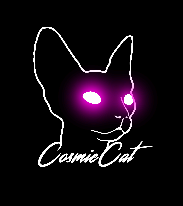 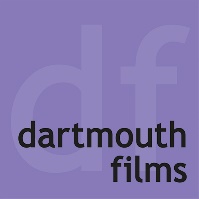 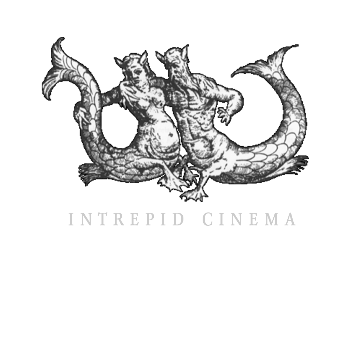 AWARD-WINNING FEATURE DOCUMENTARY ABOUT THE FAROE ISLANDS – THE ISLANDS AND THE WHALES TO BE RELEASED IN CINEMAS 29th MARCH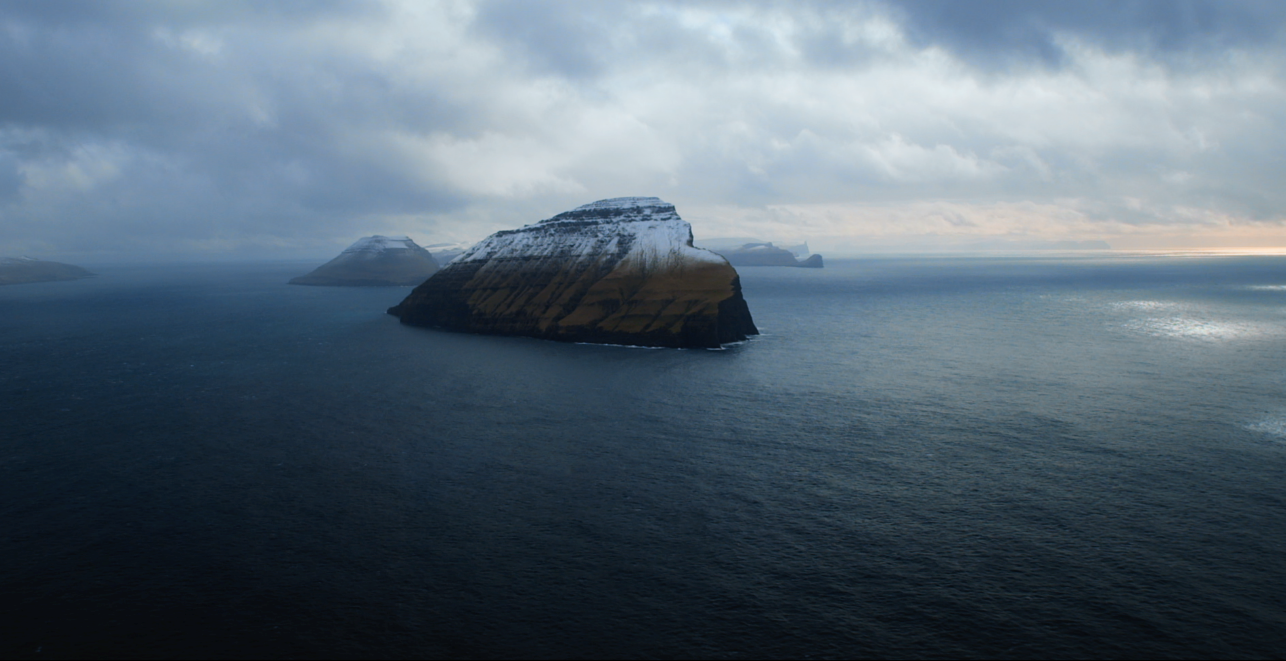 Intrepid Cinema, Cosmic Cat and Dartmouth Films are thrilled to announce the release of the critically acclaimed, award winning feature documentary THE ISLANDS AND THE WHALES in UK cinemas from 29th March. Its UK Film Premiere will take place on Thursday 29 March, 7pm at Picturehouse Central followed by a Q&A, chaired by  Jon Snow, with and Director Mike Day and guest which will be streamed live to UK wide cinemas.THE ISLANDS AND THE WHALES is directed and produced by Scottish director and cinematographer Mike Day (Aleppo’s Fall, The Guga Hunters of Ness) and co-produced by Henrik Underbjerg and Stefan Frost. Nominated for BAFTA Scotland’s Best Single Documentary and Best Documentary at the Edinburgh International Film Festival the film has gone on to win numerous awards including: Hotdocs Emerging International Filmmaker Award, DOC NYC Grand Jury Prize, Best Documentary Phoenix International Film Festival and the Princeton Environmental Film Festival.The pilot whale hunters of the Faroe Islands believe that hunting is vital to their way of life, but when a local professor makes a grim discovery about the effects of marine pollution, and the seabirds populations collapse, environmental changes threaten to change the community and their way of life forever.The Faroese are among the first to feel the effects of our ever more polluted oceans. They have discovered that their beloved whales are toxic, contaminated by the outside world. What once secured their survival now endangers their children and the Faroe Islanders must make a choice between health and tradition. Director Mike Day said “This film took five years to make and I'm very excited to now bring this film to UK audiences on the big screen. The majestic landscapes and sounds of the Faroe Islands deserve the full cinema experience, and the story the islanders and the whales have to tell us is strikingly relevant and vital. I look forward to holding Q&As around the country and discussing the film.” ******“An enveloping look at a community whose centuries-old way of life may be ending.”  —John DeFore, Hollywood Reporter “A film that is jaw-dropping in its visual splendour.” —Matthew Anderson, Cinevue**************More information:Running Time: 80minsCert: 12AWebsite  www.theislandsandthewhales.com Facebook: www.facebook.com/theislandsandthewhales Twitter: https://twitter.com/IATWfilm Trailer:  www.vimeo.com/112625935  PRESS: For further information, screenings, interviews and assets please contact:ARPR – Alex Rowleyalex.rowley@ar-pr.co.uk STILLS: http://bit.ly/2nHH5vN NOTES TO EDITORS:DIRECTOR’S BIOGRAPHY – MIKE DAYMike Day is a Scottish director and cinematographer. Formerly a lawyer, his debut 59minute documentary, The Guga Hunters of Ness, screened on the BBC in 2011 and at festivals internationally. Mike founded Intrepid Cinema in 2009 before heading out into the North Atlantic to document the last ten seabird hunters permitted to continue a traditional gannet hunt in the Scottish Outer Hebrides. This was the first time since 1959 that the hunters had allowed this once secretive tradition to be filmed. After two weeks at sea they returned home with a rare glimpse into this vanishing world. His current work is in many ways a continuation of this previous film and has seen him spending four years filming the community and natural world of the Faroe Islands.Mike was listed as one the ’10 Filmmakers to Watch in 2012’ by Filmmaker Magazine, he was one of EDN’s 12 for the Future 2012, the first Scot on the Nordic programme, he is a Sundance Documentary Film Program Fellow, and is supported by the Scottish Documentary Institute’s Docscene programme and is BAFTA Scotland nominated for Best Documentary 2016.FULL CREDITS Title                                                            The Islands and the Whales Genre                                                         Feature Documentary Production        		                    2016Country of Origin                                     United Kingdom / Scotland Language Spoken                                     Faroese / English / Danish Duration                                                     81 minutesCameras                                                     Sony F3, Black Magic Pocket Camera, Nikon D800                                                                     Prores HQ 422 10 bit HDScreen Ratio                                              16:9 container 1:1.94Format                                                        DCP, ProResHQ, Blu-raySound format                                            Dolby Atmos, 7.1, 5.1Director                                                      Mike Day Production Company                               Intrepid Cinema Producer                                                     Mike DayCo-producer                                               Henrik Underbjerg & Stefan FrostExecutive Producers                                 Minette Nelson       David Eckles       George Day       Karen Day       John Atkinson       Phil Noran       Matt Day       Niall Christie       Rachel Wexler       Jez LewisCinematographer                                      Mike DayEditors                                                         Mary Lampson       Nicole Hálová       Mike Day      Claire Ferguson      David CharapSound Designer                                          Chris BarnettComposer                                                    Antony Partos                                                                      Mike SheridanPartners and funders                               Sundance Documentary Institute     San Fransisco Film Society      The Filmmaker Fund      Wellcome Trust     Creative Scotland     The Scottish Documentary Institute      The Danish Documentary Institute      Influence Film Foundation     Creative Europe                                                                     GoodPitch      Factum Arte      DR